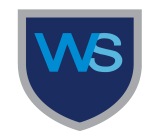 The Westminster School, Dubai2014-15Year : 3                 Topic:    Tally chart                                Date:  3.11.2014 Look at the Pictograph and answer the questions.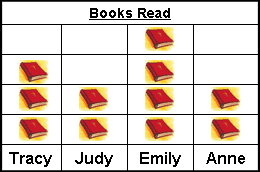 Who read the most books?Who read the same number of books?How many books were read by Tracy?How many more books did Emily read than Tracy?How many less books did Judy read than Emily?What is the total number of books read by all four girls? Interpret this pictograph with the help of these questions.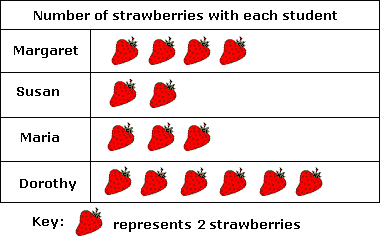 How many Strawberries in all?Who had the least strawberries?Dorothy had the most strawberries. Say yes or no.Who had double the number of strawberries as Susan?How many more strawberries did Dorothy have than Maria?